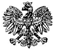 Zgierz, dn. 20.09.2022 r.ZP.272.16.2022.SZ/22ZAWIADOMIENIE O UNIEWAŻNIENIUzadania nr 4Na podstawie art. 260 ust. 1 ustawy z dnia 11 września 2019 r. – Prawo zamówień publicznych 
(tj. Dz. U. z 2022 r. poz. 1710 – dalej zwana Ustawą) Powiat Zgierski reprezentowany przez Zarząd Powiatu Zgierskiego (zwany dalej Zamawiającym) zawiadamia o unieważnieniu  postępowania prowadzonego w trybie podstawowym art. 275 pkt. 2 pn.: .:„Doposażenie hali sportowej przy Zespole Licealno-Sportowym w Aleksandrowie Łódzkim” w ramach programu „Infrastruktura sportowa Plus” na 2022 r.  w ramach zadania nr 4 -  Wyposażenie hali- zakup i dostawa/ montaż sprzętu sportowego: platformy treningowej służącej do wykonywania treningu funkcjonalnego.UZASADNIENIEZamawiający informuje, że w  ramach w/w zadania nr 4 złożono jedną ofertę, która podlegała odrzuceniu na podstawie art. 226 ust. 1 pkt 5 Ustawy. W związku z powyższym  unieważnia się postępowanie o udzielenie zamówienia na podstawie art. 255 pkt 2 Ustawy, w ramach zadania nr 4, ponieważ wszystkie złożone (…) oferty podlegały odrzuceniu.Zamawiający informuje, że zgodnie z art. 262 Ustawy, niezwłocznie zawiadomi Wykonawców, którzy ubiegali się o udzielenie zamówienia w tym postępowaniu, o wszczęciu kolejnego postępowania obejmującego ten sam przedmiot zamówienia.POUCZENIEOd niezgodnej z przepisami Ustawy czynności Zamawiającego podjętej w postępowaniu  o udzielenie zamówienia lub zaniechaniu czynności, do której Zamawiający był zobowiązany przysługuje Wykonawcy odwołanie zgodnie z przepisami Ustawy.                                                                                  Zarząd Powiatu Zgierskiego                                                 			 __________________________________________                                                            			   	  (podpis Kierownika Zamawiającego lub osoby upoważnionej)          ZARZĄD  POWIATU  ZGIERSKIEGO                     95-100 Zgierz, ul. Sadowa 6a                    Tel. (42) 288 81 00,  fax (42) 719 08 16                     zarzad@powiat.zgierz.pl, www.powiat.zgierz.pl